Board Self-Assessment – 2013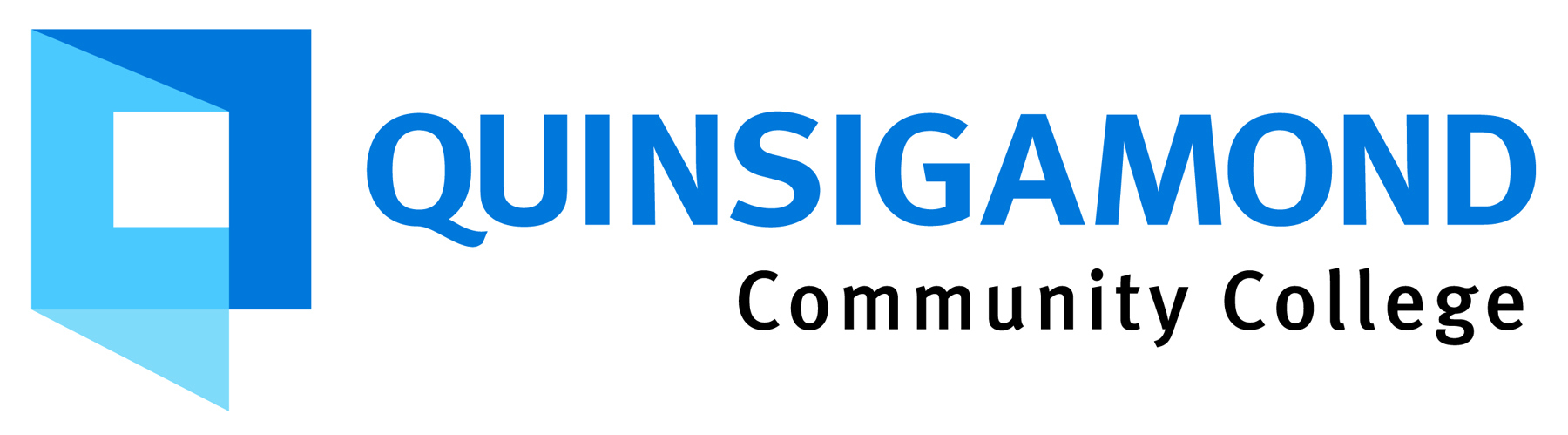 StatementStatementStrongly AgreeStrongly AgreeAgreeDisagreeDisagreeStrongly DisagreeDon’tKnowPolicy RolePolicy RoleThe board understands that the primary function of the board is to establish the policies by which the community college is to be administered.The board understands that the primary function of the board is to establish the policies by which the community college is to be administered.The board periodically reviews and evaluates its policies.The board periodically reviews and evaluates its policies.The board focuses on policy in board discussions, not on administrative matters.The board focuses on policy in board discussions, not on administrative matters.The board policy manual is current, relevant, and useful.The board policy manual is current, relevant, and useful.The policy-making process is clear, public and inclusive.The policy-making process is clear, public and inclusive.The board is aware of the campus governance model and the means through which policy recommendations are vetted through the College community.The board is aware of the campus governance model and the means through which policy recommendations are vetted through the College community.Policy recommendations contain adequate information and are presented so that sufficient time is allowed for study and discussion.Policy recommendations contain adequate information and are presented so that sufficient time is allowed for study and discussion.Community RelationsCommunity RelationsThe board is committed to protecting the public interest.The board is committed to protecting the public interest.The board is knowledgeable about community and regional needs and expectations.The board is knowledgeable about community and regional needs and expectations.Board members adhere to protocols for dealing with citizens and the media.Board members adhere to protocols for dealing with citizens and the media.Board members keep the CEO informed of community contacts.Board members keep the CEO informed of community contacts.The board assists in developing educational partnerships with community agencies, businesses and local government, where appropriate.The board assists in developing educational partnerships with community agencies, businesses and local government, where appropriate.The board, through its diverse composition, fairly represents the community it serves.The board, through its diverse composition, fairly represents the community it serves.Policy DirectionPolicy DirectionThe board ensures a relevant college mission that is responsive to students and the community. The board ensures a relevant college mission that is responsive to students and the community. The board spends sufficient time discussing the future direction of the college.The board spends sufficient time discussing the future direction of the college.The board is knowledgeable about the college’s educational programs and services. The board is knowledgeable about the college’s educational programs and services. The board is appropriately involved in the planning process.The board is appropriately involved in the planning process.The board encourages partnerships and cooperative agreements with business, government, community agencies, and other educational institutions.The board encourages partnerships and cooperative agreements with business, government, community agencies, and other educational institutions.StatementStrongly AgreeStrongly AgreeAgreeAgreeDisagreeDisagreeStrongly DisagreeDon’tKnowBoard-CEO RelationsThe board provides a high level of support to the chief executive.The board maintains open communication with the CEO.The board effectively evaluates the CEO.The board has clear protocols for communicating with staff that include the CEO.The board clearly delegates the administration of the college to the CEO.Standards for College OperationsThe board understands the budget documents and the fiscal condition of the college. The board understands the College’s strategic and facilities plans.The board understands state-wide mandates for collective bargaining with employees. The board is committed to equal opportunity.The board’s policies ensure participation in decision-making through an effective college governance model.Institutional PerformanceThe board ensures the college practices to regularly evaluate program effectiveness.The board demonstrates a concern for the success of all students by monitoring broad student learning outcomes.The board monitors and advances the impact the college has on the community.The board is appropriately involved in the accreditation process.The board understands state and federal accountability requirements and reviews appropriate agency reports.The board monitors performance related to safety and security.The board monitors performance related to fiscal managementThe board understands the financial audit and its recommendations.The board monitors performance related to its policies on employment.StatementStatementStrongly AgreeAgreeDisagreeDisagreeStrongly DisagreeStrongly DisagreeDon’tKnowBoard LeadershipThe board understands and adheres to its legal responsibilities.The board follows a code of ethics or standards of practice.Board members treat one another with respect, accommodating differences of opinion.Board members are prepared for board meetings and attend regularly.Once a decision is made, board members cease debate and uphold the decision of the board.The board maintains confidentiality of privileged information.Through its behaviour, the board has set a positive example for the CEO and other employees.The board actively encourages creativity and innovation.The board is willing to take a stand for what it believes is right for students and the community.The board understands the political implications of its actions.The board works to build positive relationships with all stakeholders.Advocating for the CollegeThe board recognizes positive accomplishments of the college.Board members support the colleges by attending various events.Board members are knowledgeable about state and national educational policy issues.The board advocates college interests to state and national agencies and legislators.The board works to secure adequate public funding.The board actively supports the college's foundation and fundraising efforts.The board understands and protects the academic freedom of the faculty and administrators.Board EducationNew members receive an orientation to the board and the institution.Board members are knowledgeable about the roles and responsibilities of trusteeship.StatementStrongly AgreeAgreeDisagreeStrongly DisagreeDon’tKnowThe board adequately studies issues prior to board action.The board periodically evaluates itself and strives to become increasingly more effective.The board self-evaluation process provides useful information on board performance.Open-Ended QuestionsOpen-Ended QuestionsOpen-Ended QuestionsOpen-Ended QuestionsOpen-Ended QuestionsOpen-Ended QuestionsWhat are the major accomplishments of the board in the past year?What are the major accomplishments of the board in the past year?What are the major accomplishments of the board in the past year?What are the major accomplishments of the board in the past year?What are the major accomplishments of the board in the past year?What are the major accomplishments of the board in the past year?What are areas in which the board could improve?What are areas in which the board could improve?What are areas in which the board could improve?What are areas in which the board could improve?What are areas in which the board could improve?What are areas in which the board could improve?I recommend the following goals for board improvement for the coming year: I recommend the following goals for board improvement for the coming year: I recommend the following goals for board improvement for the coming year: I recommend the following goals for board improvement for the coming year: I recommend the following goals for board improvement for the coming year: I recommend the following goals for board improvement for the coming year: Additional Comments:Additional Comments:Additional Comments:Additional Comments:Additional Comments:Additional Comments: